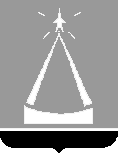 ТЕРРИТОРИАЛЬНАЯ ИЗБИРАТЕЛЬНАЯ КОМИССИЯ ГОРОДА  ЛЫТКАРИНО _______________________________________________________________140080, Московская обл.. г.Лыткарино, ул.Первомайская, д.7/7,                               т/ф 552 85 11Р Е Ш Е Н И Е20.04.2016 № 25/5О назначении председателя  участковой избирательной  комиссииизбирательного участка  № 1433	В соответствии с пунктом 7 статьи 28 Федерального закона «Об основных гарантиях избирательных прав и права на участие в референдуме граждан Российской Федерации», территориальная избирательная комиссия города  Лыткарино РЕШИЛА: 1. Назначить председателем  участковой избирательной комиссии избирательного участка № 1433  Симонова Андрея Владимировича, 1967 г.рождения,  образование высшее, заместителя директора Муниципального казенного учреждения «Обеспечение   деятельности  Администрации г.Лыткарино».           2.  Контроль за выполнением настоящего решения возложить на секретаря  Территориальной избирательной комиссии города  Лыткарино Юкину А.Г.Председатель  избирательной  комиссии                                                Н.В.НовичковаСекретарь избирательной  комиссии                                                А.Г.Юкина